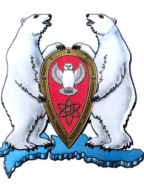 АДМИНИСТРАЦИЯ МУНИЦИПАЛЬНОГО ОБРАЗОВАНИЯ  ГОРОДСКОЙ ОКРУГ «НОВАЯ ЗЕМЛЯ»РАСПОРЯЖЕНИЕ«25» июня 2020 г. № 88г. Архангельск-55Об общественных обсуждениях объектов намечаемой деятельности Акционерного общества «Первая горнорудная компания»В соответствии с Градостроительным кодексом Российской Федерации, Федеральным законом от 06.10.2003 № 131-ФЗ «Об общих принципах организации местного самоуправления в Российской Федерации», Федеральным законом от 10.01.2002 № 7-ФЗ «Об охране окружающей среды», Федеральным законом от 09.02.2009 № 8-ФЗ «Об обеспечении доступа к информации о деятельности государственных органов и органов местного самоуправления, Положением об оценке воздействия намечаемой хозяйственной и иной деятельности на окружающую среду в Российской Федерации, утвержденным приказом Госкомэкологии Российской Федерации от 16.05.2000 № 372 (далее – Положение об оценке воздействия), Уставом городского округа Архангельской области «Новая Земля», на основании обращения ООО «Первая горнорудная компания» от 17.06.2020 (исх. № 563-01/ 207), распоряжаюсь:1. Назначить общественные обсуждения в форме общественных слушаний следующих  проектируемых объектов намечаемой деятельности Акционерного общества «Первая горнорудная компания» на территории муниципального образования Городской округ «Новая Земля» (по проектной документации, включая материалы  Оценки воздействия на окружающую среду (ОВОС)):«Строительство горно-обогатительного комбината на базе месторождения свинцово-цинковых руд Павловское, остров Южный архипелага Новая Земля Архангельской области»;«Горно-обогатительный комбинат на базе месторождения свинцово-цинковых руд Павловское и портовый комплекс (остров Южный архипелага Новая Земля Архангельской области). Часть 2. Портовый комплекс».2. Определить срок проведения общественных обсуждений объектов намечаемой деятельности, указанных в пункте 1 настоящего распоряжения, в период с 01 июля 2020 года по 23 сентября 2020 года, срок подготовки заключения о результатах общественных обсуждений и его опубликования с 24 сентября по 03 октября 2020 года. 3. Назначить дату проведения итогового заседания общественного обсуждения - общественных слушаний объектов намечаемой деятельности, указанных в пункте 1 настоящего распоряжения – 23 сентября 2020 года в 17.00 по адресу: Архангельская область, пос. Белушья Губа, ул. Советская, д.16.4. Акционерному обществу «Первая горнорудная компания»:1) Провести уведомление, предварительную оценку и составление технического задания на проведение оценки воздействия на окружающую среду (ОВОС) объектов намечаемой деятельности, указанных  в пункте 1 настоящего распоряжения, а также осуществить информирование общественности об этом в соответствии с п. 3.1 Положения об оценке воздействия.2) В течение семи дней со дня назначения общественного обсуждения разместить в газете «Новоземельские вести» информацию о сроках и месте проведения общественного обсуждения объектов намечаемой деятельности, указанных в пункте 1 настоящего распоряжения, предусмотренную п. 4.3 Положения об оценке воздействия. 3) В срок не позднее, чем за 30 дней до даты проведения итогового заседания  разместить в официальных средствах массовой информации  местного (газета «Новоземельские вести»), регионального и федерального уровней информацию о сроках и месте проведения общественного обсуждения в форме общественных слушаний объектов намечаемой деятельности, указанных в пункте 1 настоящего распоряжения, предусмотренную п. 4.8 Положения об оценке воздействия.5. Опубликовать настоящее распоряжение в газете «Новоземельские вести» и разместить на официальном сайте муниципального образования городской округ «Новая Земля» http://nov-zemlya.ru.6. Контроль за исполнением настоящего распоряжения оставляю за собой.Глава  муниципального образования                                                         Ж.К. Мусин